I.	Nazwa oraz adres Zamawiającego.Miasto Zduńska Wola ul. Złotnickiego 1298-220 Zduńska Wola tel. 43 825 02 29,  fax 43 825 02 02Adres strony internetowej: www.zdunskawola.plII.	Tryb udzielenia zamówienia.Niniejsze postępowanie prowadzone jest w trybie przetargu nieograniczonego na podstawie art. 39 i nast. ustawy z dnia 29 stycznia 2004 r. Prawo Zamówień Publicznych zwanej dalej „ustawą PZP”.W zakresie nieuregulowanym niniejszą Specyfikacją Istotnych Warunków Zamówienia, zwaną dalej „SIWZ”, zastosowanie mają przepisy ustawy PZP. Wartości zamówienia nie przekracza równowartości kwoty określonej w przepisach wykonawczych wydanych na podstawie art. 11 ust. 8 ustawy PZP. Zamawiający informuje, iż w niniejszym postępowaniu zastosowanie ma art. 24aa ustawy PZP, tj. Zamawiający najpierw dokona oceny ofert, a następnie zbada, czy Wykonawca, którego oferta została oceniona jako najkorzystniejsza, nie podlega wykluczeniu oraz spełnia warunki udziału w postępowaniu.III.	Opis przedmiotu zamówienia.Przedmiotem zamówienia jest realizacja usługi polegającej na odbiorze, transporcie i zagospodarowaniu odpadów 
z terenu cmentarza miejskiego położonego przy ul. Gen. Józefa Bema 17 w Zduńskiej Woli, gromadzonych w pojemnikach KP 5 i KP 7 stanowiących własność Wykonawcy, użyczonych przez Wykonawcę nieodpłatnie Zamawiającemu w okresie obowiązywania niniejszej umowy.Zakres usługi obejmuje w szczególności:podstawieniu jednakowych pod względem wykonania kontenerów na odpady nieulegające biodegradacji (zmieszanie) oraz na ulegające biodegradacji (bioodpady) w ilościach zgodnie z ust. 3 i ustawienie w miejscach na terenie cmentarza wskazanych przez Zamawiającego. Wszystkie kontenery dostarczone przez Wykonawcę powinny być stale sprawne, zamykane i mieć estetyczny wygląd oraz oznaczenie, które są na odpady zmieszane, a które na bioodpady; odbiorze zapełnionych kontenerów na zgłoszenie mailowe lub telefoniczne w dni od poniedziałku do czwartku, przy czym zabranie pojemników ma nastąpić nie później niż w ciągu 24 godzin;opróżnieniu kontenerów zapełnionych w okresie Świąt Wielkanocnych w dniach od 29.03.2021r. do 09.04.2021 r. oraz Świąt Wszystkich Świętych w dniach od 25.10.2021 r. do 10.11.2021r., wskazanych przez wyznaczonego pracownika Zamawiającego. Jeżeli zajdzie konieczność opróżnienia kontenerów dodatkowo w dzień 01.11.2021 r., to Wykonawca zobowiązany jest do opróżnienia ich w godzinach wczesno porannych; konserwacji, dokonywania niezbędnych napraw w celu utrzymywania kontenerów w stanie zdatnym do ich używania zgodnie z przeznaczeniem, mycia i dezynfekowania kontenerów w razie zaistnienia takiej potrzeby bądź stosownie do wskazań upoważnionego pracownika Zamawiającego. W tym przypadku Wykonawca zobowiązuje się do podejmowania czynności w zakresie weryfikowania istnienia potrzeby konserwacji, dokonywania niezbędnych napraw, mycia oraz dezynfekowania kontenerów,Dodatkowe informacje dla Wykonawcy:przewidywana ilość odpadów do odbioru i zagospodarowania w okresie obowiązywania umowy wynosi 
123 tony w tym:nieulegające biodegradacji (zmieszane) – 108 tonodpady ulegające biodegradacji (bioodpady) – 15 tonwymagana przez Zamawiającego ilość kontenerów to: 3 sztuki KP 7 w dwóch punktach (w jednym jeden KP 7 i w drugim dwa KP7),6 sztuk  KP 5 w trzech punktach (po dwa KP 5 w każdym punkcie),5 sztuk  KP 5 w pięciu punktach na bioodpady (po jednym KP5 w każdym punkcie),od 2 do 4 szt. kontenerów KP 7; KP 5 lub zamiennie pojemniki 1100 l - dodatkowo na zlecenie przed Świętami Wielkanocnymi, oraz przed i po Święcie Wszystkich Świętych. Zamawiający zleci ilość pojemników KP 7, KP 5, 1100 l, potrzebnych do utrzymania czystości na cmentarzu w okresie ww. Świąt;Zamawiający zastrzega sobie prawo do zwiększenia ilości kontenerów w zależności od potrzeb i ilości wytwarzanych odpadów w okresie obowiązywania niniejszej umowy.Wykonawca zobowiązuje się w szczególności do:wykonywania przedmiotu zamówienia zgodnie z obowiązującymi przepisami ustawy z dnia 27 kwietnia 2001 r. Prawo ochrony środowiska (Dz. U. z 2020 r. poz. 1219 ze zm.), ustawy  z dnia 13 września 1996 r. o utrzymaniu czystości i porządku w gminach (Dz. U. z 2020 r. poz. 1439 ze zm.), ustawy z dnia 14 grudnia 2012 r. o odpadach (Dz. U. z 2020 r. poz. 797 ze zm.) a także obowiązującym Planem gospodarki odpadami dla województwa łódzkiego oraz przepisami prawa miejscowego;przekazywania odebranych odpadów nieulegających biodegradacji (zmieszane) oraz odpadów ulegających biodegradacji (bioodpady) do instalacji komunalnych, które otrzymały taki status, a pozostałych odpadów selektywnie zbieranych do instalacji odzysku i unieszkodliwiania odpadów zapewniających przetworzenie odpadów komunalnych zgodnie z hierarchią sposobów postępowania z odpadami i zasadą bliskości, o których mowa w ustawie z dnia 14 grudnia 2012 r. o odpadach,odbioru odpadów komunalnych w sposób zapewniający utrzymanie czystości i odpowiedniego stanu sanitarnego, w szczególności do:zapobiegania wysypywaniu się odpadów z kontenerów podczas dokonywania odbioru,pozostawienia w czystości miejsc, w których są usytuowane kontenery w promieniu nie mniejszym niż 2,5 metra od danego kontenera po ich opróżnieniu,odstawieniu kontenera w to samo miejsce z którego został zabrany w celu opróżnienia;okazania na żądanie Zamawiającego wszelkich dokumentów potwierdzających wykonywanie przedmiotu zamówienia zgodnie z określonymi przez Zamawiającego wymaganiami i przepisami prawa; przekazywania miesięcznego raportu z realizacji usługi, zawierającego informacje o masie poszczególnych rodzajów odebranych odpadów komunalnych [Mg] (potwierdzone dokumentami ważenia oraz kartami przekazania odpadów) (rodzaj, kod odebranych odpadów komunalnych) w szczególności: nie ulegających biodegradacji (zmieszane) ,ulegających biodegradacji (bioodpady);ponoszenia odpowiedzialności wobec Zamawiającego i osób trzecich za szkody na mieniu i zdrowiu osób trzecich, powstałe podczas i w związku z realizacją przedmiotu zamówienia w zakresie określonym w Kodeksie cywilnym i innych ustawach;ponoszenia kosztów związanych z uszkodzeniem, nagrobków lub innych elementów małej architektury znajdujących się na cmentarzu miejskim w okresie obowiązywania niniejszej umowy;dostarczenia dodatkowych kontenerów na teren cmentarza w ciągu 12h od zgłoszenia.Zamawiający wymaga, zatrudnienia na podstawie umowy o pracę przez Wykonawcę lub Podwykonawcę osób wykonujących wskazane poniżej czynności w trakcie realizacji zamówienia: 1) kierowanie samochodami ciężarowymi,2) odbiór, transport odpadów,3) czynności administracyjno – biurowe,4) nadzór nad właściwa realizacją usługi oraz obsługa bieżąca zgłoszeń Zamawiającego,o ile nie będą wykonywane przez daną osobę w ramach prowadzonej przez nią działalności gospodarczej, były wykonywane przez osoby zatrudnione (przez Wykonawcę lub Podwykonawcę) na podstawie umowy o pracę.Wspólny Słownik Zamówień CPV:90513200-8	Usługi wywozu stałych odpadów miejskichZamawiający nie dopuszcza możliwości składania ofert częściowych. Zamawiający nie dopuszcza możliwości składania ofert wariantowych.Zamawiający nie przewiduje możliwości udzielenie zamówień, o których mowa w art. 67 ust. 1 pkt 6 ustawy Prawo zamówień publicznych. Zamawiający nie zastrzega obowiązku osobistego wykonania przez wykonawcę części zamówienia.IV.	Termin wykonania zamówienia.Od 01.01.2021 r. do 31.12.2021 rV. 	Warunki udziału w postępowaniu.O udzielenie zamówienia mogą ubiegać się Wykonawcy, którzy nie podlegają wykluczeniu na podstawie art. 24 ust. 1 oraz  24 ust. 5 pkt 1 ustawy PZP;Zamawiający nie stawia warunków udziału w niniejszym postępowaniu. Va. 	Podstawy wykluczenia, o których mowa w art. 24 ust. 5 ustawy PZP.Zamawiający przewiduje dodatkowe przesłanki wykluczenia wykonawcy. Z postępowania zostanie wykluczony Wykonawca, wobec którego zachodzą przesłanki określone w art. 24 ust 1 pkt 12-23 oraz 24 ust. 5 pkt 1 ustawy PZP.VI. 	Wykaz oświadczeń lub dokumentów, potwierdzających spełnianie warunków udziału w postępowaniu oraz brak podstaw wykluczenia.Do oferty każdy wykonawca musi dołączyć aktualne na dzień składania ofert oświadczenie w zakresie wskazanym w załączniku nr 2 do SIWZ Informacje zawarte w oświadczeniu będą stanowić wstępne potwierdzenie, że wykonawca nie podlega wykluczeniu.W przypadku wspólnego ubiegania się o zamówienie przez wykonawców oświadczenie o którym mowa w rozdz. VI. 1 niniejszej SIWZ składa każdy z wykonawców wspólnie ubiegających się o zamówienie. Oświadczenie to ma potwierdzać, brak podstaw wykluczenia. Wykonawcy mogą wspólnie ubiegać się o udzielenie zamówienia. W takim przypadku Wykonawcy ustanawiają pełnomocnika do reprezentowania ich w postępowaniu o udzielenie zamówienia albo reprezentowania w postępowaniu i zawarcia umowy w sprawie zamówienia publicznego. Pełnomocnictwo w formie pisemnej (oryginał lub kopia potwierdzona za zgodność z oryginałem przez notariusza) należy załączyć do oferty. Wykonawca w terminie 3 dni od dnia zamieszczenia na stronie internetowej informacji, o której mowa w art. 86 ust. 5 ustawy PZP, przekaże zamawiającemu oświadczenie o przynależności lub braku przynależności do tej samej grupy kapitałowej, o której mowa w art. 24 ust. 1 pkt 23 ustawy PZP. Wraz ze złożeniem oświadczenia, wykonawca może przedstawić dowody, że powiązania z innym Wykonawcą nie prowadzą do zakłócenia konkurencji w postępowaniu o udzielenie zamówienia.Jeżeli wykonawca nie złoży oświadczenia, o którym mowa w rozdz. VI. 1. niniejszej SIWZ, oświadczeń lub dokumentów potwierdzających okoliczności, o których mowa w art. 25 ust. 1 ustawy PZP, lub innych dokumentów niezbędnych do przeprowadzenia postępowania, oświadczenia lub dokumenty są niekompletne, zawierają błędy lub budzą wskazane przez zamawiającego wątpliwości, zamawiający wezwie do ich złożenia, uzupełnienia, poprawienia w terminie przez siebie wskazanym, chyba że mimo ich złożenia oferta wykonawcy podlegałaby odrzuceniu albo konieczne byłoby unieważnienie postępowania.Zamawiający nie żąda aby wykonawca, który zamierza powierzyć wykonanie części zamówienia podwykonawcom, w celu wykazania braku istnienia wobec nich podstaw wykluczenia z udziału w postępowaniu zamieszczał informacje dotyczące tych podwykonawców w oświadczeniu, o którym mowa w rozdz. VI. 1 niniejszej SIWZW zakresie nie uregulowanym SIWZ, zastosowanie mają przepisy rozporządzenia Ministra Rozwoju z dnia 26 lipca 2016 r. w sprawie rodzajów dokumentów, jakich może żądać zamawiający od wykonawcy w postępowaniu o udzielenie zamówienia (Dz. U. z 2016 r., poz. 1126 ze zm.).VII. 	Informacje o sposobie porozumiewania się Zamawiającego z Wykonawcami oraz przekazywania oświadczeń i dokumentów, a także wskazanie osób uprawnionych  do porozumiewania się z Wykonawcami.Wszelkie zawiadomienia, oświadczenia, wnioski oraz informacje Zamawiający oraz Wykonawcy mogą przekazywać za pośrednictwem operatora pocztowego w rozumieniu ustawy z dnia 23 listopada 2012 r. – Prawo pocztowe 
(Dz.U. z 2020 r. poz. 1041), osobiście, za pośrednictwem posłańca lub przy użyciu środków komunikacji elektronicznej w rozumieniu ustawy z dnia 18 lipca 2002 r. o świadczeniu usług drogą elektroniczną, za wyjątkiem oferty, umowy oraz oświadczeń i dokumentów wymienionych w rozdziale VI niniejszej SIWZ (również w przypadku ich złożenia w wyniku wezwania o którym mowa w art. 26 ust. 3 ustawy PZP), które mogą być złożone wyłącznie w oryginale na piśmie z zastrzeżeniem określonym w rozdziale VI pkt 3.W korespondencji kierowanej do Zamawiającego Wykonawca winien posługiwać się numerem sprawy określonym w SIWZ.Zawiadomienia, oświadczenia, wnioski oraz informacje przekazywane przez Wykonawcę pisemnie winny być składane na adres: Urząd Miasta Zduńska Wola
ul. Stefana Złotnickiego 12
98-220 Zduńska Wola
Biuro Zamówień PublicznychZawiadomienia, oświadczenia, wnioski oraz informacje przekazywane przez Wykonawcę drogą elektroniczną winny być kierowane na adres: zp@zdunskawola.plWszelkie zawiadomienia, oświadczenia, wnioski oraz informacje przekazane w formie elektronicznej wymagają na żądanie każdej ze stron, niezwłocznego potwierdzenia faktu ich otrzymania.Zamawiający nie przewiduje zwołania zebrania Wykonawców.Osobami uprawnionymi przez Zamawiającego do porozumiewania się z Wykonawcami, osobami potwierdzającymi złożenie dokumentów w formie elektronicznej są:Pan Marcin Alberczak;Pan Tomasz WitaszczykJednocześnie Zamawiający informuje, że przepisy ustawy PZP nie pozwalają na jakikolwiek inny kontakt - zarówno z Zamawiającym  jak i osobami uprawnionymi do porozumiewania się z Wykonawcami - niż wskazany w niniejszym rozdziale SIWZ. Oznacza to, że Zamawiający nie będzie reagował na inne formy kontaktowania się z nim, w szczególności na kontakt telefoniczny lub/i osobisty w swojej siedzibie.VIII. 	Wymagania dotyczące wadium.Zamawiający nie wymaga wniesienia wadium.IX. 	Termin związania ofertą.Wykonawca będzie związany ofertą przez okres 30 dni. Bieg terminu związania ofertą rozpoczyna się wraz z upływem terminu składania ofert. (art. 85 ust. 5 ustawy PZP).X. 	Opis sposobu przygotowywania ofert.Oferta musi zawierać następujące oświadczenia i dokumenty: wypełniony formularz ofertowy sporządzony z wykorzystaniem wzoru stanowiącego Załącznik nr 1 do SIWZ;oświadczenia i dokumenty wymienione w rozdziale VI. 1-3 niniejszej SIWZ;Oferta musi być napisana w języku polskim, na maszynie do pisania, komputerze lub inną trwałą i czytelną techniką oraz podpisana przez osobę(y) upoważnioną do reprezentowania Wykonawcy na zewnątrz i zaciągania zobowiązań w wysokości odpowiadającej cenie oferty.W przypadku podpisania oferty oraz poświadczenia za zgodność z oryginałem kopii dokumentów przez osobę niewymienioną w dokumencie rejestracyjnym (ewidencyjnym) Wykonawcy, należy do oferty dołączyć stosowne pełnomocnictwo w oryginale lub kopii poświadczonej notarialnie.Dokumenty sporządzone w języku obcym są składane wraz z tłumaczeniem na język polski.Wykonawca ma prawo złożyć tylko jedną ofertę, zawierającą jedną, jednoznacznie opisaną propozycję. Złożenie większej liczby ofert spowoduje odrzucenie wszystkich ofert złożonych przez danego Wykonawcę.Treść złożonej oferty musi odpowiadać treści SIWZ.Wykonawca poniesie wszelkie koszty związane z przygotowaniem i złożeniem oferty.Zaleca się, aby każda zapisana strona oferty była ponumerowana kolejnymi numerami, a cała oferta wraz z załącznikami była w trwały sposób ze sobą połączona (np. zbindowana, zszyta uniemożliwiając jej samoistną dekompletację), oraz zawierała spis treści.Poprawki lub zmiany (również przy użyciu korektora) w ofercie, powinny być parafowane własnoręcznie przez osobę podpisującą ofertę.Ofertę należy złożyć w zamkniętej kopercie, w siedzibie Zamawiającego i oznakować w następujący sposób:Urząd Miasta Zduńska Wolaul. Stefana Złotnickiego 1298-220 Zduńska WolaOferta w postępowaniu pn.:i opatrzyć nazwą i dokładnym adresem Wykonawcy.Zamawiający informuje, iż zgodnie z art. 8 w zw. z art. 96 ust. 3 ustawy PZP oferty składane w postępowaniu o zamówienie publiczne są jawne i podlegają udostępnieniu od chwili ich otwarcia, z wyjątkiem informacji stanowiących tajemnicę przedsiębiorstwa w rozumieniu ustawy z dnia 16 kwietnia 1993 r. o zwalczaniu nieuczciwej konkurencji (Dz.U. z 2019 r. poz. 1010 ze zm.), jeśli Wykonawca w terminie składania ofert zastrzegł, że nie mogą one być udostępniane i jednocześnie wykazał, iż zastrzeżone informacje stanowią tajemnicę przedsiębiorstwa.Zamawiający zaleca, aby informacje zastrzeżone, jako tajemnica przedsiębiorstwa były przez Wykonawcę złożone w oddzielnej wewnętrznej kopercie z oznakowaniem „tajemnica przedsiębiorstwa”, lub spięte (zszyte) oddzielnie od pozostałych, jawnych elementów oferty. Brak jednoznacznego wskazania, które informacje stanowią tajemnicę przedsiębiorstwa oznaczać będzie, że wszelkie oświadczenia i zaświadczenia składane w trakcie niniejszego postępowania są jawne bez zastrzeżeń.Zastrzeżenie informacji, które nie stanowią tajemnicy przedsiębiorstwa w rozumieniu ustawy o zwalczaniu nieuczciwej konkurencji będzie traktowane, jako bezskuteczne i skutkować będzie zgodnie z uchwałą SN z 20 października 2005 (sygn. III CZP 74/05) ich odtajnieniem.Zamawiający informuje, że w przypadku kiedy wykonawca otrzyma od niego wezwanie w trybie art. 90 ustawy PZP, a złożone przez niego wyjaśnienia i/lub dowody stanowić będą tajemnicę przedsiębiorstwa w rozumieniu ustawy o zwalczaniu nieuczciwej konkurencji Wykonawcy będzie przysługiwało prawo zastrzeżenia ich jako tajemnica przedsiębiorstwa. Przedmiotowe zastrzeżenie zamawiający uzna za skuteczne wyłącznie w sytuacji kiedy Wykonawca oprócz samego zastrzeżenia, jednocześnie wykaże, iż dane informacje stanowią tajemnicę przedsiębiorstwa.Wykonawca może wprowadzić zmiany, poprawki, modyfikacje i uzupełnienia do złożonej oferty pod warunkiem, że Zamawiający otrzyma pisemne zawiadomienie o wprowadzeniu zmian przed terminem składania ofert. Powiadomienie o wprowadzeniu zmian musi być złożone wg takich samych zasad, jak składana oferta tj. w kopercie odpowiednio oznakowanej napisem „ZMIANA”. Koperty oznaczone „ZMIANA” zostaną otwarte przy otwieraniu oferty Wykonawcy, który wprowadził zmiany i po stwierdzeniu poprawności procedury dokonywania zmian, zostaną dołączone do oferty.Wykonawca ma prawo przed upływem terminu składania ofert wycofać się z postępowania poprzez złożenie pisemnego powiadomienia, według tych samych zasad jak wprowadzanie zmian i poprawek z napisem na kopercie „WYCOFANIE”. Koperty oznakowane w ten sposób będą otwierane w pierwszej kolejności po potwierdzeniu poprawności postępowania Wykonawcy oraz zgodności ze złożonymi ofertami. Koperty ofert wycofywanych nie będą otwierane.Do przeliczenia na PLN wartości wskazanej w dokumentach złożonych na potwierdzenie spełniania warunków udziału w postępowaniu, wyrażonej w walutach innych niż PLN, Zamawiający przyjmie średni kurs publikowany przez Narodowy Bank Polski z dnia wszczęcia postępowania.Oferta, której treść nie będzie odpowiadać treści SIWZ, z zastrzeżeniem art. 87 ust. 2 pkt 3 ustawy PZP zostanie odrzucona (art. 89 ust. 1 pkt 2 ustawy PZP). Wszelkie niejasności i wątpliwości dotyczące treści zapisów w SIWZ należy zatem wyjaśnić z Zamawiającym przed terminem składania ofert w trybie przewidzianym w rozdziale VII niniejszej SIWZ. Przepisy ustawy PZP nie przewidują negocjacji warunków udzielenia zamówienia, w tym zapisów wzoru umowy, po terminie otwarcia ofert.XI. 	Miejsce i termin składania i otwarcia ofert.Ofertę należy złożyć w siedzibie Zamawiającego przy ul. Stefana Złotnickiego 12, 98-220 Zduńska Wola w Kancelarii poprzez przekazanie jej pracownikowi Urzędu Miasta Zduńska Wola, do dnia 07.12.2020 r., do godziny 12:00 i zaadresować zgodnie z opisem przedstawionym w rozdziale X SIWZ. Godziny pracy Urzędu Miasta: w poniedziałki od godz. 7:30 do godz. 17:00 oraz od wtorku do piątku od godz. 7:30 do godz. 15:30. Decydujące znaczenie dla oceny zachowania terminu składania ofert ma data i godzina wpływu oferty do Zamawiającego, a nie data jej wysłania przesyłką pocztową czy kurierską. Oferta złożona po terminie wskazanym w rozdz. XI. 1 niniejszej SIWZ zostanie zwrócona wykonawcy zgodnie z zasadami określonymi w art. 84 ust. 2 ustawy PZP.Wykonawcy mogą uczestniczyć w otwarciu ofert poprzez obejrzenie transmisja on-line z otwarcia ofert prowadzonej pod adresem: https://www.youtube.com/channel/UCki03FTM2Y9g9_pcCNNGJ_w, w dniu 07.12.2020 r., o godzinie 12:30.Otwarcie ofert jest jawne.Podczas otwarcia ofert Zamawiający odczyta informacje, o których mowa w art. 86 ust. 4 ustawy PZP. Niezwłocznie po otwarciu ofert zamawiający zamieści na stronie www.zdunskawola.pl informacje, o których mowa w art. 86 ust. 5 ustawy PZP.XII. 	Opis sposobu obliczania ceny.Ceny jednostkowe określone przez Wykonawcę w formularzu ofertowym zostaną ustalone na okres ważności umowy i nie będą podlegały zmianom z wyjątkiem przypadków przewidzianych w umowie. Cenę brutto oferty oblicza się zgodnie z kosztorysem ofertowym zamieszczonym w formularzu oferty – załącznik nr 1 do SIWZ. Cenę brutto oferty oblicza się jako sumę iloczynów cen jednostkowych brutto  i szacunkowych – przewidywanych  ilość odpadów w Mg.Szacowana wielkość zamówienia określona w kosztorysie ofertowym, została podana jedynie w celu porównania ofert. Nie gwarantuje się Wykonawcy, że będzie wymagane od niego wykonanie wielkości wskazanych w kosztorysie ofertowym. Wynagrodzenie Wykonawcy będzie zależało od faktycznej wielkości wykonanych usług wyszczególnionych w kosztorysie ofertowym. Wykonawcy nie przysługuje roszczenie o wykonanie przedmiotu zamówienia w ilościach określonych w kosztorysie ofertowym.Cena podana w ofercie musi obejmować wszystkie koszty i składniki związane z wykonaniem zamówienia. Ceny muszą być: podane i wyliczone w zaokrągleniu do dwóch miejsc po przecinku (zasada zaokrąglenia – poniżej 5 należy końcówkę pominąć, powyżej i równe 5 należy zaokrąglić w górę).Cena oferty winna być wyrażona w złotych polskich (PLN).Jeżeli w postępowaniu złożona będzie oferta, której wybór prowadziłby do powstania u zamawiającego obowiązku podatkowego zgodnie z przepisami o podatku od towarów i usług, zamawiający w celu oceny takiej oferty doliczy do przedstawionej w niej ceny podatek od towarów i usług, który miałby obowiązek rozliczyć zgodnie z tymi przepisami. W takim przypadku Wykonawca, składając ofertę, jest zobligowany poinformować zamawiającego, że wybór jego oferty będzie prowadzić do powstania u zamawiającego obowiązku podatkowego, wskazując nazwę (rodzaj) towaru / usługi, których dostawa / świadczenie będzie prowadzić do jego powstania, oraz wskazując ich wartość bez kwoty podatku.XIII. 	Opis kryteriów, którymi zamawiający będzie się kierował przy wyborze oferty, wraz z podaniem wag tych kryteriów i sposobu oceny ofert.Kryteria oceny oferty.Wybór oferty dokonany zostanie na podstawie niżej przedstawionych kryteriów (nazwa kryterium, waga, sposób punktowania):Oferty ocenione zostaną wg poniższego wzoru:P = Pc + TRgdzie:P – suma uzyskanych punktówTR  –  liczba punktów oferty badanej uzyskana w kryterium „czas reakcji”,Pc 	– liczba punktów (z uwzględnieniem wagi kryterium) w kryterium Całkowita cena oferty brutto,1)	Kryterium cena oferty brutto.Oferty ocenione zostaną wg poniższego wzoru:(Cmax – Cb)Liczba punktów oferty (Pc) =	         -------------------------- x 100 pkt x 60%	 				(Cmax – Cn)Pc 	– liczba punktów (z uwzględnieniem wagi kryterium) w kryterium Całkowita cena oferty brutto,Cn 	– najniższa oferowana całkowita cena brutto,Cb 	– całkowita cena brutto badanej oferty.Cmax – najwyższa oferowana całkowita cena bruttoW przypadku gdy, w postępowaniu zostanie złożona jedna oferta niepodlegająca odrzuceniu Zamawiający przyzna tej ofercie 60 pkt w kryterium Całkowita cena oferty brutto (Pc)2)	Kryterium „czas reakcji”.Oferty ocenione zostaną wg poniższego wzoru:TR = (TRmin/TRoferta)  x 100 pkt x 40%gdzie:TR  –  liczba punktów oferty badanej uzyskana w kryterium gwarancja,TRmin  – oznacza najkrótszy czas reakcji zaoferowany w postępowaniu,TRoferta – czas reakcji badanej oferty,Oferta, która przedstawia najkorzystniejszy bilans (maksymalna liczba przyznanych punktów w oparciu o ustalone kryteria) zostanie uznana za najkorzystniejszą, pozostałe oferty zostaną sklasyfikowane zgodnie z ilością uzyskanych punktów. Realizacja zamówienia zostanie powierzona Wykonawcy, który uzyska najwyższą ilość punktów.Obliczenia dokonywane będą z dokładnością do dwóch miejsc po przecinku, zgodnie z matematycznymi zasadami zaokrąglania.Zamawiający nie przewiduje przeprowadzenia dogrywki w formie aukcji elektronicznej.XIV. 	Informacje o formalnościach, jakie powinny być dopełnione po wyborze oferty w celu zawarcia umowy w sprawie zamówienia publicznego.Osoby reprezentujące Wykonawcę przy podpisywaniu umowy powinny posiadać ze sobą dokumenty potwierdzające ich umocowanie do podpisania umowy, o ile umocowanie to nie będzie wynikać z dokumentów załączonych do oferty.W przypadku wyboru oferty złożonej przez Wykonawców wspólnie ubiegających się o udzielenie zamówienia Zamawiający może żądać przed zawarciem umowy przedstawienia umowy regulującej współpracę tych Wykonawców. Umowa taka winna określać strony umowy, cel działania, sposób współdziałania, zakres prac przewidzianych do wykonania każdemu z nich, solidarną odpowiedzialność za wykonanie zamówienia, oznaczenie czasu trwania konsorcjum (obejmującego okres realizacji przedmiotu zamówienia, gwarancji i rękojmi), wykluczenie możliwości wypowiedzenia umowy konsorcjum przez któregokolwiek z jego członków do czasu wykonania zamówienia.XV. 	Wymagania dotyczące zabezpieczenia należytego wykonania umowy.Zamawiający nie wymaga wniesienia zabezpieczenia należytego wykonania umowy.XVI. 	Istotne dla stron postanowienia, które zostaną wprowadzone do treści zawieranej umowy w sprawie zamówienia publicznego, ogólne warunki umowy albo wzór umowy, jeżeli Zamawiający wymaga od Wykonawcy, aby zawarł z nim umowę w sprawie zamówienia publicznego na takich warunkach.Wzór umowy, stanowi Załącznik nr 4 do SIWZ.XVII. Klauzula informacyjna z art. 13 RODOZgodnie z art. 13 ust. 1 i 2 rozporządzenia Parlamentu Europejskiego i Rady (UE) 2016/679 z dnia 27 kwietnia 2016 r. w sprawie ochrony osób fizycznych w związku z przetwarzaniem danych osobowych i w sprawie swobodnego przepływu takich danych oraz uchylenia dyrektywy 95/46/WE (ogólne rozporządzenie o ochronie danych) (Dz. Urz. UE L 119 z 04.05.2016, str. 1), dalej „RODO”, informuję, że: administratorem Pani/Pana danych osobowych jest Prezydent Miasta Zduńska Wola, ul. Złotnickiego 12, 98-220 Zduńska Wola, tel. 43 825 02 29,  fax 43 825 02 02;z inspektorem ochrony danych osobowych w Mieście Zduńska Wola można skontaktować się pod adresem iod@zdunskawola.pl telefonem 43 825-02-82 *;Pani/Pana dane osobowe przetwarzane będą na podstawie art. 6 ust. 1 lit. c RODO w celu związanym z postępowaniem o udzielenie zamówienia publicznego pn.: „Odbiór, transport i zagospodarowanie odpadów z terenu cmentarza miejskiego przy ul. Gen. Józefa Bema w Zduńskiej Woli od 01.01.2021 r. do 31.12.2021 r.” nr sprawy: IT.271.79.2020.BK prowadzonym w trybie przetargu nieograniczonego na podstawie ustawy PZP;odbiorcami Pani/Pana danych osobowych będą osoby lub podmioty, którym udostępniona zostanie dokumentacja postępowania w oparciu o art. 8 oraz art. 96 ust. 3 ustawy PZP;  Pani/Pana dane osobowe będą przechowywane, zgodnie z art. 97 ust. 1 ustawy PZP, przez okres 4 lat od dnia zakończenia postępowania o udzielenie zamówienia, a jeżeli czas trwania umowy przekracza 4 lata, okres przechowywania obejmuje cały czas trwania umowy;obowiązek podania przez Panią/Pana danych osobowych bezpośrednio Pani/Pana dotyczących jest wymogiem ustawowym określonym w przepisach ustawy PZP, związanym z udziałem w postępowaniu o udzielenie zamówienia publicznego; konsekwencje niepodania określonych danych wynikają z ustawy PZP;  w odniesieniu do Pani/Pana danych osobowych decyzje nie będą podejmowane w sposób zautomatyzowany, stosowanie do art. 22 RODO;posiada Pani/Pan:na podstawie art. 15 RODO prawo dostępu do danych osobowych Pani/Pana dotyczących;na podstawie art. 16 RODO prawo do sprostowania Pani/Pana danych osobowych **;na podstawie art. 18 RODO prawo żądania od administratora ograniczenia przetwarzania danych osobowych z zastrzeżeniem przypadków, o których mowa w art. 18 ust. 2 RODO ***;  prawo do wniesienia skargi do Prezesa Urzędu Ochrony Danych Osobowych, gdy uzna Pani/Pan, że przetwarzanie danych osobowych Pani/Pana dotyczących narusza przepisy RODO;nie przysługuje Pani/Panu:w związku z art. 17 ust. 3 lit. b, d lub e RODO prawo do usunięcia danych osobowych;prawo do przenoszenia danych osobowych, o którym mowa w art. 20 RODO;na podstawie art. 21 RODO prawo sprzeciwu, wobec przetwarzania danych osobowych, gdyż podstawą prawną przetwarzania Pani/Pana danych osobowych jest art. 6 ust. 1 lit. c RODO. w przypadku gdy wykonanie obowiązków, o których mowa w art. 15 ust. 1–3 rozporządzenia 2016/679, wymagałoby niewspółmiernie dużego wysiłku, zamawiający może żądać od osoby, której dane dotyczą, wskazania dodatkowych informacji mających na celu sprecyzowanie żądania, w szczególności podania nazwy lub daty postępowania o udzielenie zamówienia publicznego lub konkursu;wystąpienie z żądaniem, o którym mowa w art. 18 ust. 1 rozporządzenia 2016/679, nie ogranicza przetwarzania danych osobowych do czasu zakończenia niniejszego postępowania o udzielenie zamówienia publicznego;w przypadku gdy wykonanie obowiązków, o których mowa w art. 15 ust. 1–3 rozporządzenia 2016/679, wymagałoby niewspółmiernie dużego wysiłku, zamawiający może żądać od osoby, której dane dotyczą, wskazania dodatkowych informacji mających w szczególności na celu sprecyzowanie nazwy lub daty zakończonego postępowania o udzielenie zamówienia.** Wyjaśnienie: skorzystanie z prawa do sprostowania nie może skutkować zmianą wyniku postępowania
o udzielenie zamówienia publicznego ani zmianą postanowień umowy w zakresie niezgodnym z ustawą Pzp oraz nie może naruszać integralności protokołu oraz jego załączników.*** Wyjaśnienie: prawo do ograniczenia przetwarzania nie ma zastosowania w odniesieniu do przechowywania, w celu zapewnienia korzystania ze środków ochrony prawnej lub w celu ochrony praw innej osoby fizycznej lub prawnej, lub z uwagi na ważne względy interesu publicznego Unii Europejskiej lub państwa członkowskiego.XVIII.	Pouczenie o środkach ochrony prawnej. Każdemu Wykonawcy, a także innemu podmiotowi, jeżeli ma lub miał interes w uzyskaniu danego zamówienia oraz poniósł lub może ponieść szkodę w wyniku naruszenia przez Zamawiającego przepisów ustawy PZP przysługują środki ochrony prawnej przewidziane w dziale VI ustawy PZP jak dla postępowań poniżej kwoty określonej w przepisach wykonawczych wydanych na podstawie art. 11 ust. 8 ustawy PZP.Środki ochrony prawnej wobec ogłoszenia o zamówieniu oraz SIWZ przysługują również organizacjom wpisanym na listę, o której mowa w art. 154 pkt 5 ustawy PZP.1) rozporządzenie Parlamentu Europejskiego i Rady (UE) 2016/679 z dnia 27 kwietnia 2016 r. w sprawie ochrony osób fizycznych w związku z przetwarzaniem danych osobowych i w sprawie swobodnego przepływu takich danych oraz uchylenia dyrektywy 95/46/WE (ogólne rozporządzenie o ochronie danych) (Dz. Urz. UE L 119 z 04.05.2016, str. 1). * W przypadku gdy wykonawca nie przekazuje danych osobowych innych niż bezpośrednio jego dotyczących lub zachodzi wyłączenie stosowania obowiązku informacyjnego, stosownie do art. 13 ust. 4 lub art. 14 ust. 5 RODO treści oświadczenia wykonawca nie składa (usunięcie treści oświadczenia np. przez jego wykreślenie).Wykonawca:………………………………………………………………………………(pełna nazwa/firma, adres, w zależności od podmiotu: NIP/PESEL, KRS/CEiDG)reprezentowany przez:………………………………………………………………………………(imię, nazwisko, stanowisko/podstawa do reprezentacji)Oświadczenie wykonawcy składane na podstawie art. 25a ust. 1 ustawy z dnia 29 stycznia 2004 r.  Prawo zamówień publicznych (dalej jako: ustawa Pzp), DOTYCZĄCE PRZESŁANEK WYKLUCZENIA Z POSTĘPOWANIANa potrzeby postępowania o udzielenie zamówienia publicznego pn. „Odbiór, transport i zagospodarowanie odpadów z terenu cmentarza miejskiego przy ul. Gen. Józefa Bema w Zduńskiej Woli od 01.01.2021 r. do 31.12.2021 r.” nr sprawy: IT.271.79.2020.BK prowadzonego przez Miasto Zduńska Wola, oświadczam, co następuje:OŚWIADCZENIA DOTYCZĄCE WYKONAWCY:Oświadczam, że nie podlegam wykluczeniu z postępowania na podstawie art. 24 ust 1 pkt 12-23 oraz art. 24 ust. 5 pkt 1 ustawy Pzp.…………….……. (miejscowość), dnia ………….……. r. 							…………………………………………(podpis)Oświadczam, że zachodzą w stosunku do mnie podstawy wykluczenia z postępowania na podstawie art. …………. ustawy Pzp (podać mającą zastosowanie podstawę wykluczenia spośród wymienionych w art. 24 ust. 1 pkt 13-14, 16-20 oraz art. 24 ust. 5 pkt 1 ustawy Pzp). Jednocześnie oświadczam, że w związku z ww. okolicznością, na podstawie art. 24 ust. 8 ustawy Pzp podjąłem następujące środki naprawcze: …………………………………………………………………………………………………………………………………….……. (miejscowość), dnia …………………. r. 							…………………………………………(podpis)OŚWIADCZENIE DOTYCZĄCE PODMIOTU, NA KTÓREGO ZASOBY POWOŁUJE SIĘ WYKONAWCA:Oświadczam, że w stosunku do następującego/ych podmiotu/tów, na którego/ych zasoby powołuję się w niniejszym postępowaniu, tj.: …………………………………………………………… (podać pełną nazwę/firmę, adres, a także w zależności od podmiotu: NIP/PESEL, KRS/CEiDG) nie zachodzą podstawy wykluczenia z postępowania o udzielenie zamówienia.…………….……. (miejscowość), dnia …………………. r. 							…………………………………………(podpis)OŚWIADCZENIE DOTYCZĄCE PODANYCH INFORMACJI:Oświadczam, że wszystkie informacje podane w powyższych oświadczeniach są aktualne 
i zgodne z prawdą oraz zostały przedstawione z pełną świadomością konsekwencji wprowadzenia zamawiającego w błąd przy przedstawianiu informacji.…………….……. (miejscowość), dnia ………….……. r. 							…………………………………………(podpis)ZamawiającyMiasto Zduńska Wolaul. Złotnickiego 1298-220 Zduńska WolaJa/my niżej podpisani:…………………………………………………………………………………………………(imię, nazwisko, stanowisko/podstawa do reprezentacji)działając w imieniu i na rzecz: ................................................................................................................................................................................................................................................................(pełna nazwa Wykonawcy/Wykonawców w przypadku wykonawców wspólnie ubiegających się o udzielenie zamówienia) .Ubiegając się o udzielenie zamówienia publicznego pn. „Odbiór, transport i zagospodarowanie odpadów z terenu cmentarza miejskiego przy ul. Gen. Józefa Bema w Zduńskiej Woli od 01.01.2021 r. do 31.12.2021 r.” nr sprawy: IT.271.79.2020.BK Oświadczam/y, że należymy do tej samej grupy kapitałowej, o której mowa w art. 24 ust. 1 pkt 23 ustawy Prawo Zamówień Publicznych (Dz. U. z 2019 r. poz. 1843 ze zm.), tj. w rozumieniu ustawy z dnia 16 lutego 2007 r. o ochronie konkurencji i konsumentów (Dz.U. z 2019 r. poz. 369)*, co podmioty wymienione poniżej (należy podać nazwy i adresy siedzib)*:………………….……., dnia ………….……. r.          (miejscowość)							…………………………………………(podpis)oświadczamy, że nie należymy do grupy kapitałowej, o której mowa w art. 24 ust. 1 pkt 23 ustawy Prawo Zamówień Publicznych (Dz. U. z 2019 r. poz. 1843 ze zm.), tj. w rozumieniu ustawy z dnia 16 lutego 2007 r. o ochronie konkurencji i konsumentów (Dz.U. z 2019 r. poz. 369)*………………….……., dnia ………….……. r.          (miejscowość)							…………………………………………(podpis)* - należy wypełnić pkt. 1 albo pkt. 2WAŻNE!Niniejszego oświadczenia nie należy składać wraz z ofertą, a w terminie 3 dni od dnia zamieszczenia na stronie internetowej informacji, o której mowa w art. 86 ust. 5 ustawy PZP (informacja z otwarcia).SPECYFIKACJA ISTOTNYCH WARUNKÓW ZAMÓWIENIASPECYFIKACJA ISTOTNYCH WARUNKÓW ZAMÓWIENIAw postępowaniu o udzielenie zamówienia publicznegow postępowaniu o udzielenie zamówienia publicznegoprowadzonym w trybie przetargu nieograniczonegoprowadzonym w trybie przetargu nieograniczonegonana„Odbiór, transport i zagospodarowanie odpadów z terenu cmentarza miejskiego przy ul. Gen. Józefa Bema w Zduńskiej Woli od 01.01.2021 r. do 31.12.2021 r.”„Odbiór, transport i zagospodarowanie odpadów z terenu cmentarza miejskiego przy ul. Gen. Józefa Bema w Zduńskiej Woli od 01.01.2021 r. do 31.12.2021 r.”nr sprawy: IT.271.79.2020.BKnr sprawy: IT.271.79.2020.BKIntegralną część niniejszej SIWZ stanowią:Integralną część niniejszej SIWZ stanowią:Formularz ofertowyZałącznik nr 1OświadczenieZałącznik nr 2Oświadczenie – Grupa kapitałowaZałącznik nr 3Wzór umowyZałącznik nr 4Z A T W I E R D Z A MKierownik Zamawiającego/osoba upoważnionadnia __ _______________ 2020 r.Zamawiający oczekuje, że Wykonawcy zapoznają się dokładnie z treścią niniejszej SIWZ. Wykonawca ponosi ryzyko niedostarczenia wszystkich wymaganych informacji i dokumentów, oraz przedłożenia oferty nie odpowiadającej wymaganiom określonym przez Zamawiającego.Zamawiający oczekuje, że Wykonawcy zapoznają się dokładnie z treścią niniejszej SIWZ. Wykonawca ponosi ryzyko niedostarczenia wszystkich wymaganych informacji i dokumentów, oraz przedłożenia oferty nie odpowiadającej wymaganiom określonym przez Zamawiającego.Specyfikacja Istotnych Warunków Zamówienia opracowana przez:Tomasz Witaszczyk 	Specyfikacja Istotnych Warunków Zamówienia opracowana przez:Tomasz Witaszczyk 	„Odbiór, transport i zagospodarowanie odpadów z terenu cmentarza miejskiego przy ul. Gen. Józefa Bema w Zduńskiej Woli od 01.01.2021 r. do 31.12.2021 r.”nr sprawy: IT.271.79.2020.BKLp.Nazwa kryteriumOpisWaga kryterium1Cena (C)Cena oferty (z podatkiem VAT) za realizację przedmiotu zamówienia, na którą powinny składać się wszelkie koszty ponoszone przez wykonawcę.60,00%2Czas reakcji (TR)Czas realizacji zgłoszenia. Czas ten musi być określony w godzinach od 12 do 24. W przydatku zaoferowania czasu dłuższego niż 24 godziny oferta zostanie odrzucona, natomiast w przypadku zaoferowania czasu krótszego niż 12 godzin oferta zostanie oceniona tak samo jak by Wykonawca zaoferował 12-godzinny czas realizacji zgłoszenia. Jeśli Wykonawca nie wskaże żadnego terminu Zamawiający przyjmie, że Wykonawca zaoferował czas maksymalny. Jeżeli wykonawca zaoferuje najdłuższy dopuszczalny czas realizacji zgłoszenia tj. 24 godziny, otrzyma 0 punktów.W pozostałych przypadkach ofercie wykonawcy zostanie przyznana liczba punktów zgodnie ze wzorem określonym w pkt 2. Niniejszego rozdziału.40,00%Załącznik nr 1 do SIWZFORMULARZ OFERTOWYOFERTAW postępowaniu o udzielenie zamówienia publicznego prowadzonego w trybie przetargu nieograniczonego zgodnie z ustawą z dnia 29 stycznia 2004 r. Prawo zamówień publicznych na zadanie pn.:„Odbiór, transport i zagospodarowanie odpadów z terenu cmentarza miejskiego przy ul. Gen. Józefa Bema w Zduńskiej Woli od 01.01.2021 r. do 31.12.2021 r.”nr sprawy: IT.271.79.2020.BKOFERTAW postępowaniu o udzielenie zamówienia publicznego prowadzonego w trybie przetargu nieograniczonego zgodnie z ustawą z dnia 29 stycznia 2004 r. Prawo zamówień publicznych na zadanie pn.:„Odbiór, transport i zagospodarowanie odpadów z terenu cmentarza miejskiego przy ul. Gen. Józefa Bema w Zduńskiej Woli od 01.01.2021 r. do 31.12.2021 r.”nr sprawy: IT.271.79.2020.BKDANE WYKONAWCY:Osoba upoważniona do reprezentacji Wykonawcy/ów i podpisująca ofertę:………………..…………………………………. - ………………………………………………………..…………………………………………………… - …………………………………………………………Wykonawca/Wykonawcy(nazwa, NIP, REGON) ………………………………………….……….…………….……………...….………..………………………………………………………………………………………………………………………………………………………………………………………………Adres:………………………………………………………………………………………………………..……..……..……………………………..…... …….……………………………….………………………………………………………………………………………………………………………………Osoba odpowiedzialna za kontakty z Zamawiającym:.…………………………………………..………………………………………..Dane teleadresowe na które należy przekazywać korespondencję związaną z niniejszym postępowaniem: faks………………………………………………………………………………………………………………………………………..………………………e-mail………………………………………………………………………Adres do korespondencji (jeżeli inny niż adres siedziby): ……………………………………………………….……………………….. ………………………………………………………………………………………………………………………………………………………………………………………………Wykonawca jest mikro-przedsiębiorcą, małym lub średnim przedsiębiorstwem*  TAK  NIE* definicje małego lub średniego przedsiębiorstwa zgodne z art. 105 i 106 Ustawy z dnia 2 lipca 2004 r. o swobodzie działalności gospodarczej (Dz.U.2016.1829 t. j. ze zm.)DANE WYKONAWCY:Osoba upoważniona do reprezentacji Wykonawcy/ów i podpisująca ofertę:………………..…………………………………. - ………………………………………………………..…………………………………………………… - …………………………………………………………Wykonawca/Wykonawcy(nazwa, NIP, REGON) ………………………………………….……….…………….……………...….………..………………………………………………………………………………………………………………………………………………………………………………………………Adres:………………………………………………………………………………………………………..……..……..……………………………..…... …….……………………………….………………………………………………………………………………………………………………………………Osoba odpowiedzialna za kontakty z Zamawiającym:.…………………………………………..………………………………………..Dane teleadresowe na które należy przekazywać korespondencję związaną z niniejszym postępowaniem: faks………………………………………………………………………………………………………………………………………..………………………e-mail………………………………………………………………………Adres do korespondencji (jeżeli inny niż adres siedziby): ……………………………………………………….……………………….. ………………………………………………………………………………………………………………………………………………………………………………………………Wykonawca jest mikro-przedsiębiorcą, małym lub średnim przedsiębiorstwem*  TAK  NIE* definicje małego lub średniego przedsiębiorstwa zgodne z art. 105 i 106 Ustawy z dnia 2 lipca 2004 r. o swobodzie działalności gospodarczej (Dz.U.2016.1829 t. j. ze zm.)OFEROWANY PRZEDMIOT ZAMÓWIENIA:W odpowiedzi na przetarg nieograniczony ogłoszony w Biuletynie Zamówień Publicznych na zadanie pn.:„Odbiór, transport i zagospodarowanie odpadów z terenu cmentarza miejskiego przy ul. Gen. Józefa Bema w Zduńskiej Woli od 01.01.2021 r. do 31.12.2021 r.”nr sprawy: IT.271.79.2020.BKOświadczamy, że składając ofertę akceptujemy wszystkie warunki zawarte w Specyfikacji Istotnych Warunków Zamówienia. OFEROWANY PRZEDMIOT ZAMÓWIENIA:W odpowiedzi na przetarg nieograniczony ogłoszony w Biuletynie Zamówień Publicznych na zadanie pn.:„Odbiór, transport i zagospodarowanie odpadów z terenu cmentarza miejskiego przy ul. Gen. Józefa Bema w Zduńskiej Woli od 01.01.2021 r. do 31.12.2021 r.”nr sprawy: IT.271.79.2020.BKOświadczamy, że składając ofertę akceptujemy wszystkie warunki zawarte w Specyfikacji Istotnych Warunków Zamówienia. Cena ofertowa i pozostałe kryteria Oferowana przez nas cena oferty brutto wynosi:Cena ofertowa i pozostałe kryteria Oferowana przez nas cena oferty brutto wynosi:CENA OFERTOWA stanowi całkowite wynagrodzenie Wykonawcy, uwzględniające wszystkie koszty związane z realizacją przedmiotu zamówienia zgodnie z niniejszą SIWZ.Ponadto oświadczam, że:Oświadczamy, że czas reakcji będzie wynosił           (należy wpisać ilość godzin od 12 do 24) godzin.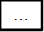 Oświadcza, że następujące rodzaje odpadów komunalnych będą przekazywane do instalacji komunalnych/instalacji odzysku i unieszkodliwiania wymienionych w ofercie: a)   nieulegające biodegradacji (zmieszane) – instalacja ………………………………………………,b)  odpady ulegające biodegradacji (bioodpady)– instalacja ………………………………………  .Oświadczam, że w przypadku stwierdzenia nieselektywnego zbierania odpadów czyli  gromadzenia w kontenerze przeznaczonego na odpady ulegające biodegradacji (bioodpady) innych odpadów, będą one odbierane jako inne odpady nieulegające biodegradacji (zmieszane).CENA OFERTOWA stanowi całkowite wynagrodzenie Wykonawcy, uwzględniające wszystkie koszty związane z realizacją przedmiotu zamówienia zgodnie z niniejszą SIWZ.Ponadto oświadczam, że:Oświadczamy, że czas reakcji będzie wynosił           (należy wpisać ilość godzin od 12 do 24) godzin.Oświadcza, że następujące rodzaje odpadów komunalnych będą przekazywane do instalacji komunalnych/instalacji odzysku i unieszkodliwiania wymienionych w ofercie: a)   nieulegające biodegradacji (zmieszane) – instalacja ………………………………………………,b)  odpady ulegające biodegradacji (bioodpady)– instalacja ………………………………………  .Oświadczam, że w przypadku stwierdzenia nieselektywnego zbierania odpadów czyli  gromadzenia w kontenerze przeznaczonego na odpady ulegające biodegradacji (bioodpady) innych odpadów, będą one odbierane jako inne odpady nieulegające biodegradacji (zmieszane).Prosimy o zwrot wadium (wniesionego w pieniądzu), na zasadach określonych w art. 46 ustawy PZP, na następujący rachunek: …...………………..............................................................................................…...………;w banku …………………………………………………………………………………………………………………………………………………..ZOBOWIĄZANIA W PRZYPADKU PRZYZNANIA ZAMÓWIENIA:zobowiązujemy się do zawarcia umowy w miejscu i terminie wyznaczonym przez Zamawiającego;osobą upoważnioną do kontaktów z Zamawiającym w sprawach dotyczących realizacji umowy jest .........................................................................................................................................................................e-mail: ………...……........………….…………………..……....….tel./fax: .....................................................………………..;Prosimy o zwrot wadium (wniesionego w pieniądzu), na zasadach określonych w art. 46 ustawy PZP, na następujący rachunek: …...………………..............................................................................................…...………;w banku …………………………………………………………………………………………………………………………………………………..ZOBOWIĄZANIA W PRZYPADKU PRZYZNANIA ZAMÓWIENIA:zobowiązujemy się do zawarcia umowy w miejscu i terminie wyznaczonym przez Zamawiającego;osobą upoważnioną do kontaktów z Zamawiającym w sprawach dotyczących realizacji umowy jest .........................................................................................................................................................................e-mail: ………...……........………….…………………..……....….tel./fax: .....................................................………………..;PODWYKONAWCY:Podwykonawcom zamierzam powierzyć poniższe części zamówienia (Jeżeli jest to wiadome, należy podać również dane proponowanych podwykonawców)................................................................................................................................................................................... 
– wartość lub % część zamówienia jaka zostanie powierzona podwykonawcy: …………………………………………..................................................................................................................................................................................... 
– wartość lub % część zamówienia jaka zostanie powierzona podwykonawcy: ………………………………………….................................................................................................................................................................................... 
– wartość lub % część zamówienia jaka zostanie powierzona podwykonawcy: ………………………………………….PODWYKONAWCY:Podwykonawcom zamierzam powierzyć poniższe części zamówienia (Jeżeli jest to wiadome, należy podać również dane proponowanych podwykonawców)................................................................................................................................................................................... 
– wartość lub % część zamówienia jaka zostanie powierzona podwykonawcy: …………………………………………..................................................................................................................................................................................... 
– wartość lub % część zamówienia jaka zostanie powierzona podwykonawcy: ………………………………………….................................................................................................................................................................................... 
– wartość lub % część zamówienia jaka zostanie powierzona podwykonawcy: ………………………………………….OŚWIADCZENIA:zamówienie zostanie zrealizowane w terminach określonych w SIWZ oraz we wzorze umowy;w cenie naszej oferty zostały uwzględnione wszystkie koszty wykonania zamówienia;zapoznaliśmy się ze Specyfikacją Istotnych Warunków Zamówienia oraz wzorem umowy i nie wnosimy do nich zastrzeżeń oraz przyjmujemy warunki w nich zawarte;akceptujemy warunki płatności określone przez Zamawiającego we wzorze Umowy;Oświadczam, że wypełniłem obowiązki informacyjne przewidziane w art. 13 lub art. 14 RODO1) wobec osób fizycznych, od których dane osobowe bezpośrednio lub pośrednio pozyskałem w celu ubiegania się o udzielenie zamówienia publicznego w niniejszym postępowaniu.*SPIS TREŚCI:Integralną część oferty stanowią następujące dokumenty:....................................................................................................................................................................................................................................................................................................................................................................................................................................................................................................................................................................................................................................Oferta została złożona na .............. kolejno ponumerowanych stronach.OŚWIADCZENIA:zamówienie zostanie zrealizowane w terminach określonych w SIWZ oraz we wzorze umowy;w cenie naszej oferty zostały uwzględnione wszystkie koszty wykonania zamówienia;zapoznaliśmy się ze Specyfikacją Istotnych Warunków Zamówienia oraz wzorem umowy i nie wnosimy do nich zastrzeżeń oraz przyjmujemy warunki w nich zawarte;akceptujemy warunki płatności określone przez Zamawiającego we wzorze Umowy;Oświadczam, że wypełniłem obowiązki informacyjne przewidziane w art. 13 lub art. 14 RODO1) wobec osób fizycznych, od których dane osobowe bezpośrednio lub pośrednio pozyskałem w celu ubiegania się o udzielenie zamówienia publicznego w niniejszym postępowaniu.*SPIS TREŚCI:Integralną część oferty stanowią następujące dokumenty:....................................................................................................................................................................................................................................................................................................................................................................................................................................................................................................................................................................................................................................Oferta została złożona na .............. kolejno ponumerowanych stronach.……………………………………………………….pieczęć Wykonawcy......................................................................................Data i podpis upoważnionego przedstawiciela WykonawcyZałącznik nr 2 do SIWZOŚWIADCZENIE O BRAKU PODSTAW DO WYKLUCZENIA Załącznik nr 3 do SIWZOświadczenie WykonawcyLp.Nazwa podmiotuAdres podmiotu1.2.…..